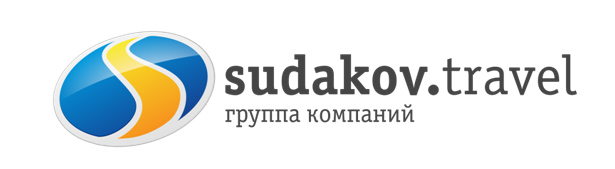 Астраханская фишкаиКалмыкия-страна Бумба!28.04-01.05.2023
Экскурсионный тур 3 дня/2 ночиСтоимость тура на человека: В стоимость тура входит:                           Проезд автобусом туркласса Таганрог-Ростов-Астрахань-п. Адык-Ростов-Таганрог  Проживание в гостинице «Континент» в центре города, в 3-х минутах ходьбы до набережной (Внимание! Номера в гостинице только с ДВУСПАЛЬНОЙ кроватью)  Питание: 3 завтрака+ чаепитие с Астраханскими пирогами+ национальный обед в Адыке с мини-концертом  Обзорная автобусно-пешеходная экскурсия по Астрахани; входные билеты в Астраханский Кремль; входные билеты в  музей Тетюшинова с интерактивной программой; экскурсия по Музыкальному театру, экскурсия по осетровой фирме «Астраханская фишка»; интерактивная программа «Адык-страна Бумба» с выездом в пустыню на внедорожниках (газели)  Транспортное обслуживание по маршруту  Услуги сопровождения  Транспортная страховкаДополнительно оплачивается:Царский обед из рыбы, выращенной на ферме, который включает уху из стерляди, а также вкуснейшую осетрину, запеченную с картошечкой (по желанию бронируется и оплачивается вместе с покупкой тура. ~ 1450 р).Питание, не включенное в стоимость тура Личные расходыОсобенности программы: активная экскурсионная программа, длительные переезды.Внимание! Стоимость входных билетов может изменяться, учитывайте это при составлении бюджета на поездку!!!!Туристическая фирма оставляет за собой право вносить изменения в программу тура без уменьшения объема программы.0 день Таганрог – Ростов-на-Дону – Астрахань (~850 км.)28.04.2023г.Таганрог Автовокзал (пл.Восстания,11) сбор группы 17:30, отъезд в 18:00;г. Ростов н/Д Автовокзал (пр.Сиверса,1) сбор группы 19:30, отъезд в 20:00.1 день. 29.04.2023   Утром прибытие в Астрахань. (время в Астрахани MSK+1)Завтрак в кафе города. Интереснейшая обзорная автобусно-пешеходная экскурсия по Астрахани, с посещением Кремля. Чтобы понять характер современной Астрахани, нужно проникнуть в её прошлое! За 2 часа мы исследуем уголки исторического центра, которые обычно остаются за рамками обзорных экскурсий. Вы узнаете, как выглядели сотни лет назад астраханские набережные, храмы и бульвары - Астрахань, которая осталась в прошлом. И, конечно, откроем секреты о подземельях, тайных ходах и бункерах.Маршрут нашей прогулки проложен по центру Астрахани, но при этом не зацикливается на классических достопримечательностях. Мы пройдем по бульварам и набережным, скверам и улочкам, и вы увидите площади, строения и церкви — разрушенные и действующие, — на месте которых раньше были реки и каналы, ныне засыпанные землей. Мы поговорим о прошлом астраханских пристаней и полюбуемся историческими подворьями в районе так называемого Белого Города.Вы не только живо представите, какой была Астрахань 200-300 лет назад, но и откроете секреты города, покрытые многовековой пылью. Вам расскажут то, о чем вы точно не слышали и о чем точно вряд ли забудете: подземные тоннели, тайные ходы, закрытые бункеры — ничто не ускользнет от нашего внимания. Например, где в центре города нашли газ и соорудили первый газовый фонарь….Истории основания кремля — вы узнаете, как выбирали место для его строительства, как воздвигали мощные стены с башнями, от кого в ту эпоху защищали рубежи государства и на фоне каких глобальных событий происходило становление ансамбля…Поговорим о знаковых моментах в жизни Астрахани — осаде кремля крымскими татарами, восстании Степана Разина и Стрелецком бунте. О временах, когда кремль был сожжен дотла. И исторических личностях, укрывавшихся в крепостных стенах.Далее посещение Музейно-культурного центра «Дом купца Г.В. Тетюшинова» с интерактивной программой- нас встретит сам купец Тетюшинов! Дом является памятником жилой архитектуры 2-й половины XIX века, замечательный образец деревянного провинциального особняка в русском стиле. Прекрасным завершением экскурсии станет чаепитие с вкуснейшим Астраханским пирогом. Самое главное в Астраханском пироге — это, конечно, начинка! Она занимает в нем 80 % содержимого. Такой необыкновенный вкус и запах, от которого кругом идет голова.   Прибытие в гостиницу, заселение. Отдых. Свободное время2 день. 30.04.2023 Завтрак Отправление на экскурсию по великолепному Астраханскому Государственному театру оперы и балета. В рамках экскурсии мы познакомимся с историей строительства и архитектурными особенностями здания, увидим облик старого деревянного театра — сада «Аркадия», побываем в просторных зрительных залах, а также увидим специально организованные выставки и фотозоны. В программу экскурсии входит посещение следующих пространств: Большой зал театра, Малый зал, Арт-пространство «Аркадия», Галерея «Старая Астрахань», Театральная гостиная, Выставочный зал, где выставляются работы художников и фотографов, Арт-пространства, посвященные театральным фестивалям, Белая и Черная комнаты. Поверьте, никто не остаётся равнодушным после интереснейшего рассказов экскурсовода и великолепного окружающего нас убранства.А дальше нас ждёт «Астраханская фишка»! Вы получите море впечатлений! Осетровая ферма основана в 2010 году. На территории фермы находится 40 бассейнов для выращивания осетровых от икринки до малька и 180 садков для выращивания рыб в реке. Входит в четверку крупнейших предприятий по выращиванию осетровых рыб в Астраханской области.Вы своими глазами увидите, как выращивают осетров в условиях фермы. Сможете проследить весь путь от малька до взрослой особи, а также на поведают как добывают черную икру, самый дорогой деликатес в мире.  В ходе экскурсии вы узнаете особенности выращивания осетра, белуги стерляди и бестера.Но помимо экскурсии, которая включена в программу, можно заказать по желанию (за доп. плату) Царский обед из рыбы, выращенной на ферме, который включает уху из стерляди, а также вкуснейшую осетрину, запеченную с картошечкой (бронируется и оплачивается вместе с покупкой тура. ~ 1450 р).После окончания экскурсии отправление в отель. Свободное время.По желанию, самостоятельно: прогулка по набережной, с поющим фонтаном; возможность покататься на кораблике во Волге; посетить оперу, балет или концерт в Музыкальном театре (репертуар и время проведения будет известно ближе к заезду).3 день. 01.05.2023  Завтрак 8.30 Освобождение номеров, отъезд.Посещение астраханского рыбного рынка «Селенские Исады» и торгового комплекса «Михайловский», где мы сможем приобрести знаменитые Астраханские пироги, рыбку горячего/холодного копчения, вкуснейшие рулеты из сома и многое другое!!9:15 Отправление в КалмыкиюМы посетим загадочную страну «Адык – страна Бумба», воспетую в национальном калмыцком эпосе. И для того, чтобы увидеть загадочную «страну Бумба», необходимо подобно древним кочевникам, ехать в степь и наблюдать за окружающей нас природой. Энергия степи питала волю и мужество великих завоевателей прошлого. По этой земле пришли орды древних монголов и гуннов, на ней строили свои города. Про степь слагали легенды и песни. Её боялись и боготворили. И в наши дни степь продолжает жить своей особой жизнью.– прибытие в пос. Адык. Экскурсионная программа «Адык – страна Бумба».Во время экскурсии мы посетим калмыцкую юрту – где познакомимся с культурой и бытом калмыцкого народа, научимся решать калмыкские головоломки, сможем сфотографироваться в национальном костюме, осмотрим калмыцкую кибитку, в которой раньше путешествовали целыми семьями, сможем прокатиться на верблюдах и почувствовать себя кочевником во время стрельбы из лука и метания аркана, а специалист по горловому пению проведет для нас мастер-класс)).Отведаем настоящий национальный обед в юрте, в сопровождении мини-концерта! Нас ожидают завораживающие своей красотой Меклетинские розовые озера, которые переливаются на солнце и «блестят, словно россыпи драгоценных камней», увидим открытый музей под открытым небом; «одинокое дерево» (дерево желаний) побываем на «поющих барханах», которые занимают одну треть территорию республики Калмыкии и в местечке земля «марс, а также сможем «правильно» поджечь «горящий источник».~. 17:00-18:00 Отправление домой02.05.2023 Прибытие в Ростов/Таганрог 02:00/03:00.2-х м.н. п/люкс2-х мест люксодноместный п/люкс17 980 р/чел16980 р/чел18 300 р/чел17200 р/чел20980 р/чел19980 р/чел